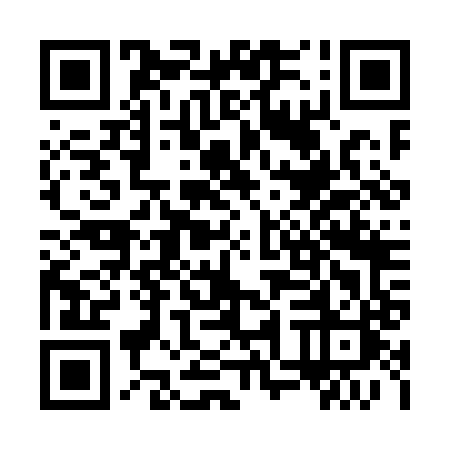 Ramadan times for Jurski Vrh, SloveniaMon 11 Mar 2024 - Wed 10 Apr 2024High Latitude Method: Angle Based RulePrayer Calculation Method: Muslim World LeagueAsar Calculation Method: HanafiPrayer times provided by https://www.salahtimes.comDateDayFajrSuhurSunriseDhuhrAsrIftarMaghribIsha11Mon4:374:376:1812:084:085:585:587:3312Tue4:354:356:1612:074:096:006:007:3513Wed4:334:336:1412:074:106:016:017:3614Thu4:314:316:1212:074:116:026:027:3815Fri4:294:296:1012:074:126:046:047:3916Sat4:274:276:0812:064:146:056:057:4117Sun4:254:256:0612:064:156:076:077:4218Mon4:224:226:0412:064:166:086:087:4419Tue4:204:206:0212:054:176:096:097:4520Wed4:184:186:0012:054:186:116:117:4721Thu4:164:165:5812:054:196:126:127:4822Fri4:144:145:5612:044:206:146:147:5023Sat4:114:115:5412:044:216:156:157:5224Sun4:094:095:5212:044:226:166:167:5325Mon4:074:075:5012:044:236:186:187:5526Tue4:054:055:4812:034:246:196:197:5627Wed4:034:035:4612:034:256:206:207:5828Thu4:004:005:4412:034:266:226:228:0029Fri3:583:585:4212:024:276:236:238:0130Sat3:563:565:4012:024:286:246:248:0331Sun4:534:536:381:025:297:267:269:051Mon4:514:516:371:015:307:277:279:062Tue4:494:496:351:015:317:297:299:083Wed4:464:466:331:015:327:307:309:104Thu4:444:446:311:015:337:317:319:115Fri4:424:426:291:005:347:337:339:136Sat4:394:396:271:005:357:347:349:157Sun4:374:376:251:005:367:357:359:178Mon4:354:356:2312:595:377:377:379:199Tue4:324:326:2112:595:387:387:389:2010Wed4:304:306:1912:595:397:397:399:22